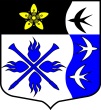 ЛЕНИНГРАДСКАЯ ОБЛАСТЬЛУЖСКИЙ МУНИЦИПАЛЬНЫЙ РАЙОНСОВЕТ ДЕПУТАТОВ ТОРКОВИЧСКОГО СЕЛЬСКОГО ПОСЕЛЕНИЯРешениеОт 28.03. 2018г. № 117О внесении изменений в решение № 47 от 13.11.2015г.« Об установлении на территории МО «Торковичское сельское поселение» налога на имущество физических лиц»      В соответствии с ч. 2 ст. 1  Федерального закона от 17.07.2009 № 172-ФЗ «Об антикоррупционной экспертизе нормативных правовых актов и проектов нормативных правовых актов»РЕШИЛ:П.7.1. решения № 47 от 13.11.2015г. «Об установлении на территории МО «Торковичское сельское поселение» налога на имущество физических лиц» отменитьНастоящее решение разместить в сети Интернет на официальном сайте  администрации Торковичского сельского поселения Лужского муниципального района Ленинградской области www.torkovichiadm.ru .Глава Торковичского сельского поселения,исполняющий полномочия председателя совета депутатов :	               М.Н. Сергеев